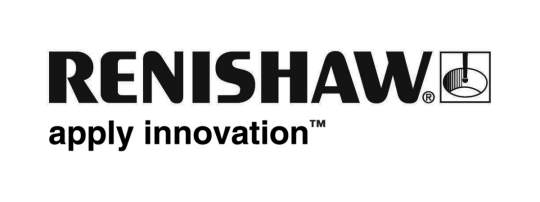           July 2019		Enquiries: Chris Pockett, Head of Communications (+44 1453 524133)Increasing fluid power capabilities with additive manufacturingGlobal engineering technologies company, Renishaw, recently collaborated with Domin Fluid Power to help the company maximise productivity when designing and manufacturing direct drive valves. Using metal additive manufacturing (AM) techniques, the company can now manufacture smaller, more efficient drives and reduce cycle times from five and a half hours to just one. Domin collaborated with Renishaw to develop a new, stable, state-of-the-art technology suite for the fluid power sector. The company visited Renishaw’s AM Solutions Centre in Stone, Staffordshire, UK, to develop their understanding of AM and understand how the technology could help them to produce highly efficient drives for customers. “Metal AM allows you to stretch the art of what is possible in the fluid power sector,” explained Marcus Pont, General Manager of Domin Fluid Power. “After spending years on testing different prototypes and designs we have developed our knowledge in AM that will enable us to produce efficient parts for customers. For example, we have designed one of our drives that is 25 per cent of the original size, 25 per cent more powerful and produced at a third of the cost.”“At Renishaw we are always looking for opportunities to be involved with developing emerging technologies that make positive changes in the industrial world,” explained Martin McMahon, AM Lead Technical Consultant at Renishaw. “We’ve worked with Domin throughout the whole process, from investigating material properties, to exploring the advantages of using the latest technologies, such as the RenAM 500Q, in production.” “Additive manufacturing is a key technology for Domin,” continued McMahon. “It gives the company the ability to build complex parts, free of tooling and with minimal operations and assembly. Trying to integrate such complex functionality into such a small design would not be possible using conventional manufacturing techniques.”Manufacturers in a wide variety of sectors can use AM technology to improve productivity in high value, small volume production. Renishaw’s latest system, the RenAM 500Q, is currently broadening the market appeal of AM into applications that were previously uneconomical due to its efficiency. The compact system features four 500 W lasers to speed up the printing process by up to four times, improving productivity and lowering cost per part. At its state-of-the-art site in Stone, Renishaw showcases its expertise in additive manufacturing. Partners can visit the Solutions Centre to help unlock the potential of AM and develop an efficient end-to-end process.For more information about the RenAM 500Q and other technologies at Renishaw’s AM Solutions Centres, visit www.renishaw.com/additive. Ends 418 wordsNotes to editorsUK-based Renishaw is a world leading engineering technologies company, supplying products used for applications as diverse as jet engine and wind turbine manufacture, through to dentistry and brain surgery. It has over 4,500 employees located in the 36 countries where it has wholly owned subsidiary operations. For the year ended June 2018 Renishaw recorded sales of £611.5 million of which 95% was due to exports. The company’s largest markets are China, the USA, Germany and Japan.Throughout its history Renishaw has made a significant commitment to research and development, with historically between 13 and 18% of annual sales invested in R&D and engineering. The majority of this R&D and manufacturing of the company’s products is carried out in the UK.The Company’s success has been recognised with numerous international awards, including eighteen Queen’s Awards recognising achievements in technology, export and innovation. Further information at www.renishaw.com 